附件涉农补贴领域基层政务公开栏目模板一、在首页显著位置设置专栏入口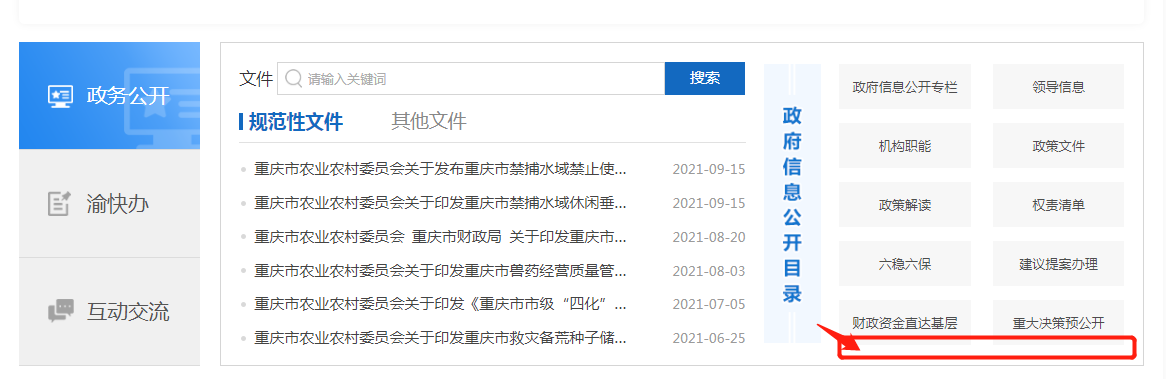 备注：在红框处新增专栏图标链接:“涉农补贴领域基层政务公开专栏”。二、专栏框架设置详情涉农补贴领域基层政务公开专栏涉农补贴领域基层政务公开标准化目录农业生产发展资金支持新型农业经营主体申请指南（1）…（2）…（3）…（4）……补贴结果（1）…（2）…（3）…（4）……政策依据（1）…（2）…（3）…（4）……监督渠道（1）（2）（3）（4）…耕地地力保护和种粮大户补贴政策依据（1）…（2）…（3）…（4）……申请指南（1）…（2）…（3）…（4）……补贴结果（1）…（2）…（3）…（4）……监督渠道（1）（2）（3）（4）…农机购置补贴政策依据（1）…（2）…（3）…（4）……申请指南（1）…（2）…（3）…（4）……补贴结果（1）…（2）…（3）…（4）……监督渠道（1）（2）（3）（4）…高素质农民培训政策依据（1）…（2）…（3）…（4）……申请指南（1）…（2）…（3）…（4）……补贴结果（1）…（2）…（3）…（4）……监督渠道（1）（2）（3）（4）…动物防疫等补助经费强制扑杀补助政策依据（1）…（2）…（3）…（4）……申请指南（1）…（2）…（3）…（4）……补贴结果（1）…（2）…（3）…（4）……监督渠道（1）（2）（3）（4）…养殖环节无害化处理补助政策依据（1）…（2）…（3）…（4）……申请指南（1）…（2）…（3）…（4）……补贴结果（1）…（2）…（3）…（4）……监督渠道（1）（2）（3）（4）…强制免疫补助政策依据（1）…（2）…（3）…（4）……申请指南（1）…（2）…（3）…（4）……补贴结果（1）…（2）…（3）…（4）……监督渠道（1）（2）（3）（4）…重庆市农业农村委员会办公室     2021年11月08日印发